Årsrapport – 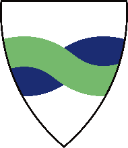 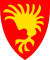 Evaluering av individuell opplæringsplan for voksne (IOP-VOKSEN) 								Skoleåret	Opplæringstilbudet (innhold, arbeidsmåter, organisering og metoder) skal nøye vurderes og graden av måloppnåelse dokumenteres.Gjeldende pedagogiske rapport gir en grundig beskrivelse av elevens bakgrunn, utfordringer og tilretteleggingsbehov. Hvis beskrivelsen i forhold til noen av hovedområdene i den pedagogiske rapporten bør endres noe, redegjøres disse for her. Ved større endringer f.eks. vedrørende elevens utfordringer, ferdigheter, kunnskaper eller utviklingsmuligheter, må ny pedagogisk rapport fylles ut.Evalueringen av IOP-VOKSEN initierer:	Opplæringsmålene er nådd og spesialundervisningen tilrås avsluttet. Enkeltvedtak treffes.	På bakgrunn av gjeldende sakkyndig vurdering, enkeltvedtak, IOP-VOKSEN og evaluering av IOP-VOKSEN treffer skolen nytt enkeltvedtak.	Det er behov for ny sakkyndig vurdering (gjentatt tilvisning). Årsrapporten legges til grunn. Den voksne eleven må samtykke til dette på eget skjema (se nedenfor) som kommunen fyller ut. Den voksne eleven skriver under skjemaet og returnerer det til kommunen. __________________________________		__________________________________Rektor						SpesiallærerSkjemaet returneres etter utfylling til (fylles ut av kommunen): 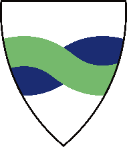 BEHOV FOR NY SAKKYNDIG VURDERING PÅ GRUNNLAG AV EVALUERING AV INDIVIDUELL OPPLÆRINGSPLAN FOR VOKSNE – ÅRSRAPPORT(fylles ut av kommunen)Første gangs søknad om spesialundervisning ble sendt inn den _____/_____  20_____(fylles ut av kommunen)Samtykke:Jeg samtykker til at det utarbeides en ny sakkyndig vurdering etter opplæringsloven § 5–3. Jeg samtykker i at fagfolk fra PPT kan kartlegge vansker og innhente opplysninger.Jeg samtykker IKKE i at PPT for Ytre Namdal utarbeider ny sakkyndig vurdering. _______________________________________Sted, dato 							
__________________________________________Underskrift elev
Bekreftende underskrift av kommunen etter at samtykke er gitt:Sted, dato____________________________________________________________________________Underskrift vedtaksmyndighetElevFødtFag/emneKonkrete delmål jfr. IOP-VOKSENMåloppnåelse – Vurdering av elevens utvikling:Vurder elevens behov fremover (endringer i forhold til gjeldende sakkyndige vurdering beskrives utfyllende): Begrunnelse:Deler av gjeldende sakkyndige vurdering som bør endres: Beskrivelse av endringsbehov:StedDatoKommuneAdressePostnummer og stedNavnAdresseFødselsdatoSkole/spesiallærerBeskrivelse av endrede utfordringer og behov for bistand fra PPT